ГУО «Средняя школа №1 г.п. Кореличи» о проделанной работе в рамках проекта «Здоровые города и поселки» за 4-ый квартал 2023 года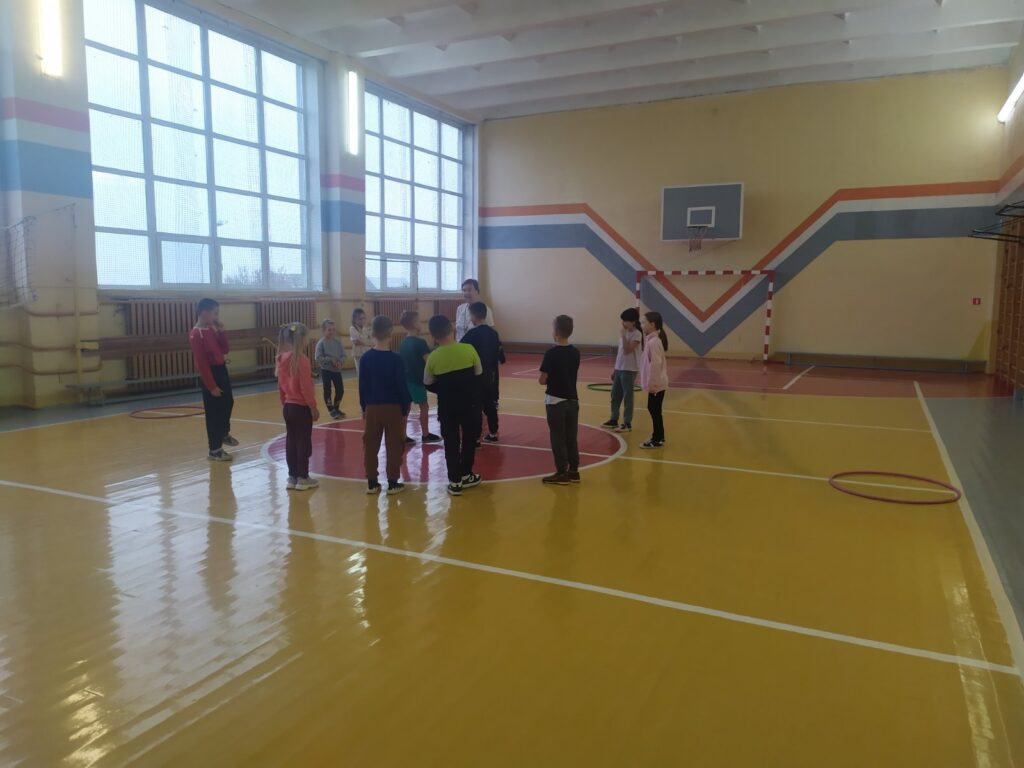 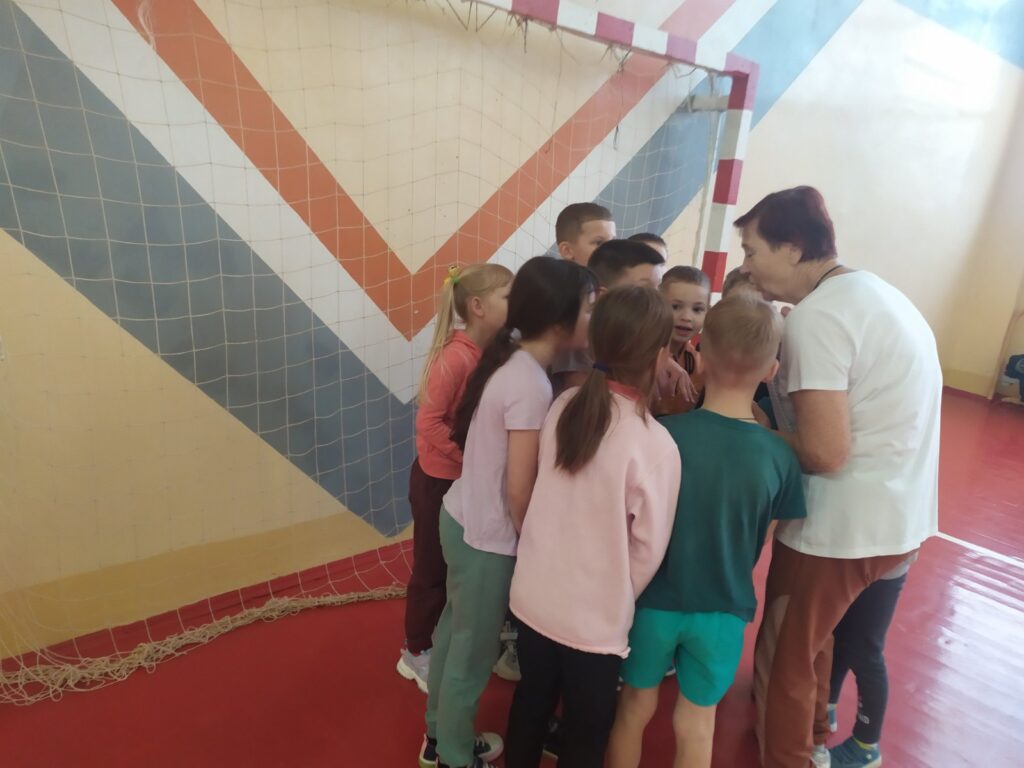 01 ноября 2023 года в рамках Дня пропаганды здорового образа жизни учащиеся 2-3 классов  совместно с Дудой Н.В., учителем  физической культуры и здоровья, стали участниками фестиваля белорусских народных игр.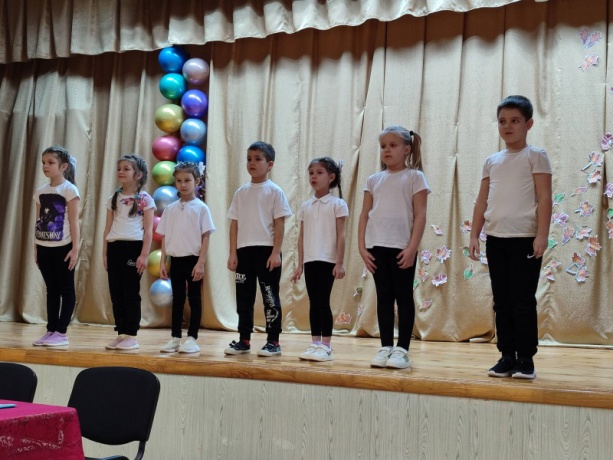 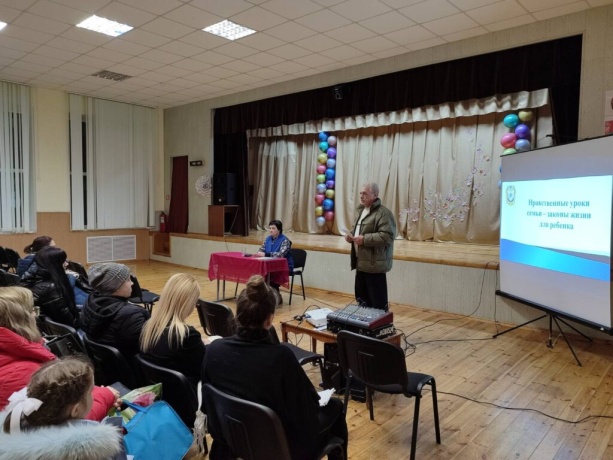 28.11.2023 года в ходе родительского собрания были рассмотрены вопросы «Об итогах углубленного медицинского осмотра учащихся», «Роль семьи в нравственном воспитании учащихся» . Открыли собрание учащиеся 1-ого класса, которые в стихотворной форме рассказали о важности здоровья и путях его укрепления. Директор Вербицкая Е.А. познакомила родителей с результатами медицинского осмотра, обозначила количественный состав учащихся групп здоровья, групп по физической культуре, заострила внимание на «лидерах» заболеваний. Елена Александровна подробно остановилась на питании учащихся, напомнив законным представителям учащихся о том, что учреждение образования с 1 сентября 2023 года перешло на новые принципы питания учащихся. С помощью слайдов директор прорекламировала блюда включенные в меню на завтрак, на обед.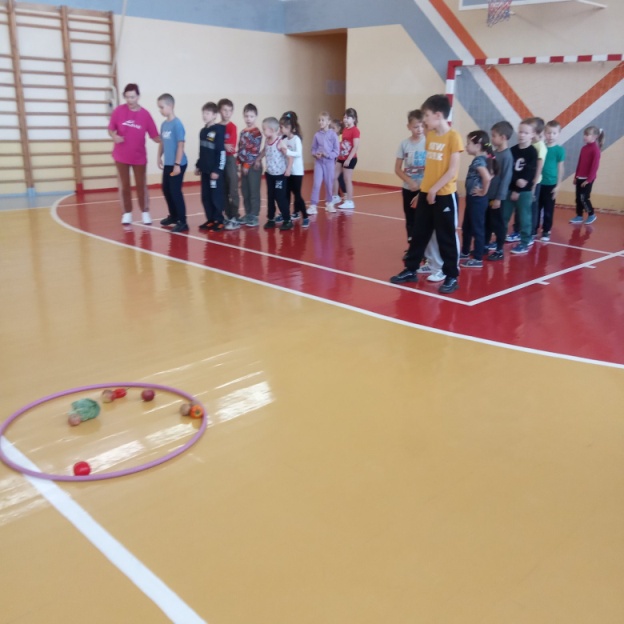 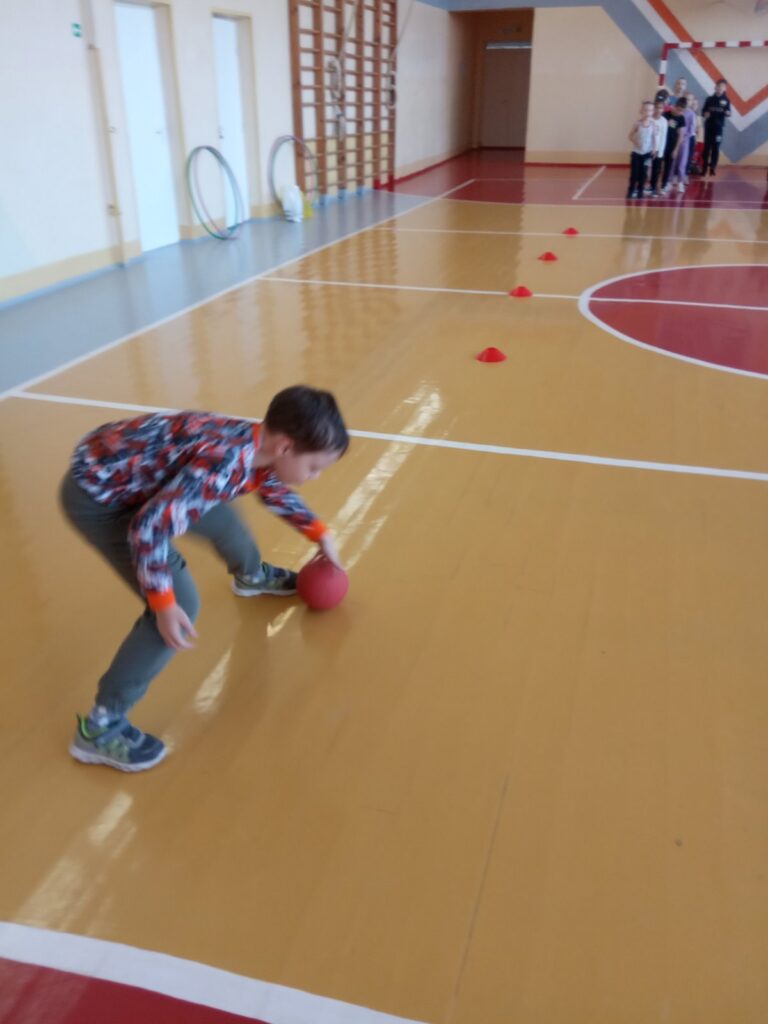 14 октября 2023 года в рамках Дня пропаганды здорового образа жизни учащиеся 2-4 классов стали активными участниками спортландии «Осенние забавы». Победу одержала команда «Осенние листья».           №п/пДатаНазвание мероприятияКоличество участников107.10. 2023 годаАгит-урок «Жизнь как важнейшая ценность»27 учащихся 9-11 классов2.14.10.2023 годаСоревнования по пионербол24 учащихся 5-6 классов3.14.10.2023 годаСпортландии «Осенние забавы»29учащиеся 2-4 классов4.01.11.2023 годаВ рамках Дня пропаганды здорового образа жизни прошёл фестиваль белорусских народных игр39учащиеся 2-3 классов 5.28.11.2023 года Общешкольное родительское собрание по теме «Нравственные уроки семьи — законы жизни для ребёнка», в ходе которого были рассмотрены вопросы «Об итогах углубленного медицинского осмотра учащихся», «О роли семьи  в организации правильного питания учащихся»112  законных представителей учащихся 1-11 классов6.c 01.12 по 09.12.2023 годаМероприятия в рамках Неделии Всемирного дня профилактики ВИЧ/СПИДа:-акция «Красная ленточка»;-интерактивная  игра «Пусть всегда будет завтра»;- тренинговая программа с учащимися по вопросам сохранности репродуктивного здоровья учащихся  с участием специалистов         ГУ «Кореличский районный центр гигиены и эпидемиологии» и др.289 учащихся 1-11 классов7.09.12.2023Игровая программа «Зимние забавы» в рамках Дня пропаганды здорового образа жизни35 учащихся 2-5 классов9.04- 16 .12.2023Мероприятия в рамках антинаркотической акции «Миссия — жить!»: -динамическая перемена «Здоровье всегда в моде»;-соревнования  по волейболу «Движение – это жизнь!»;-конкурс   слоганов и антинаркотической рекламы «Грани жизни»  и др.312 учащихся 1-11 классов